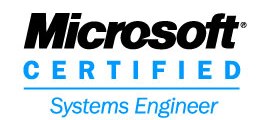 CURRICULUM VITAE 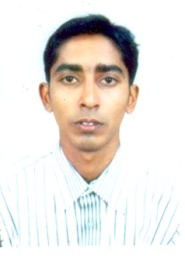 GIRISH Email ID	: -	 19976@gulfjobseekers.com Objective	A position in the field in which my skills, experience and knowledge be effectively utilized to contribute to the company’s integrity and productivity while providing opportunities for professional and personal growth.Personal InformationNationality			: IndianDate of Birth	          : 24th Oct 1983Sex				: MaleCivil Status			: UnmarriedLanguages			: English, Hindi, Marathi and KonkaniProfessional ExperienceOrbit Technologies -							03 May 2004 to 30 july2005  Service Engineer for Computer Hardware & Printers PC-Clinik (Authorized Hp Printer Repair Center)-              1 Aug 2006 To 30 Sept 2007Computers Hardware & Networking & Printer’s Technician TERACOM Ltd -							         3 Jun 2008 To 20 Dec 2008Junior IT for ADMIN & ACC corporate Dept  DIGI SERV Technologies - 				                  5 Jan 2009 To 31 Jan 2011Service Engineer for Computer Hardware & Networking Skyway Enterprises -    						20 Feb 2011 To 29 Aug 2015Service Engineer For Computer Hardware and networking, Assembling, Installation, Rectifying Problems & Solutions of Computers & Networking & Laptop Repairing UPS Servicing, Printers (HP, Canon, Epson) Servicing & Repairing, Laser Toner Cartridges Refilling . CCTV Cameras (Installation, configuration), Installing of IP Cameras, Of Bangalore Branch	Education & CertificationsAdditional QualificationMCSE (MICROSOFT CERTIFIED SYSTEM ENGINEER) HARDWARE MAINTENANCE & NETWORKING From M. I. C. E ,MARGAO,GOA,INDIA Branch.Skills And InterestGood communication skills ( English, Hindi, Marathi and Konkani )Good analytical skillsExcellent team player and a good leader Positive attitudeCan work under pressure, meet deadlines and achive targets.Young, energetic and enthusiastic with refined manners.Skilful in diagnosing, understanding & handling customers’ / clients’ needs or wants and resolving their issues with ease.I Declare that the above information given by me is true, correct and to the best of my knowledge. Thanking you in anticipation and waiting for a favorable reply in this matter.Yours Faithfully,EDUCATIONAL QUALIFICATIONINSTITUTE /BOARDB C APeriyar University - IndiaI T I ( Electronics )N C V T – IndiaSecondary School -  XN H S - India